โปรแกรมอิเลคทรอนิกส์การประชาสัมพันธ์ประสิทธิภาพการบริหารการจัดการศึกษา พัฒนาและสร้างสรรค์ขึ้นมาใน 3 รูปแบบ คือโปรแกรมe-network เครือข่ายประชาสัมพันธ์อิเลคทรอนิกส์สำหรับผู้ผ่านการสมัครสมาชิกได้เข้ามาใช้บริการการออนไลน์ภาพข่าว-ข่าวโปรแกรม e-news หนังสือพิมพ์อิเลคทรอนิกส์ สำหรับประมวลภาพข่าว-ข้อความข่าว อนุมัตินำเสนอโดยผู้รับผิดชอบ(admin)เป็นรูปแบบสื่ออิเลคทรอนิกส์ที่ขยายผลมาจากโปรแกรม e-networkโปรแกรม e-articles e-OSOI e-Innovation บทความอิเลคทรอนิกส์เป็นรูปแบบโปรแกรมการจัดเก็บและการสืบค้นบทความทางการศึกษา งานวิจัย บทคัดย่อ รายงานพัฒนาการศึกษา ฯลฯ ประกอบไฟล์ภาพ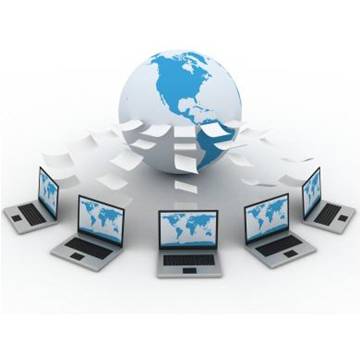 สภาพปัญหาและความจำเป็นในการพัฒนา	ทิศทางการปฏิรูปการศึกษา คุณภาพ-ประสิทธิภาพทางสังคมการจัดการศึกษาซึ่งต้องสร้างการมีส่วนร่วมจากภาครัฐ ภาคประชาชน ต้องใช้กลยุทธ์และแผนงานด้านการประชาสัมพันธ์เป็นเครื่องมือสำคัญต่อการพัฒนา ในขณะที่พื้นฐานทางด้านบุคลากรที่มีทักษะด้านการประชาสัมพันธ์กับจำนวนบุคลากรทางการศึกษาและครูยังไม่พอเพียงกับความต้องการ ประกอบกับเครื่องมือ อุปกรณ์ เครื่องคอมพิวเตอร์เพื่อใช้ในกิจการงานประชาสัมพันธ์ไม่เพียงพอ การนำระบบโปรแกรมอิเลคทรอนิกส์เพื่อการประชาสัมพันธ์มาใช้จึงมีความจำเป็นสอดรับกับเทคโนโลยีการสื่อสารในปัจจุบันและสามารถแก้ไขปัญหาการผลิตสื่อตลอดจนการสร้างความเข้าใจต่อครู บุคลากรทางการศึกษา ประชาชนและสื่อมวลชนปัญหาการขาดแคลนบุคลากรที่มีศักยภาพประสิทธิภาพและขาดทักษะพื้นฐานในงานด้านการประชาสัมพันธ์การขาดแคลนเครื่องมือ ครุภัณฑ์ด้านการประชาสัมพันธ์ เช่น กล้องถ่ายภาพ กล้องวิดีโอ เครื่องบันทึกเสียง เครื่องคอมพิวเตอร์ ฯลฯการขาดเครื่องมือสื่อสารที่จะเชื่อมโยงกับสื่อมวลชน หนังสือพิมพ์ วิทยุ โทรทัศน์การขาดแคลนงบประมาณในการบริหารจัดการประสิทธิภาพของงานด้านการประชาสัมพันธ์ขององค์กรและหน่วยงานในสังกัด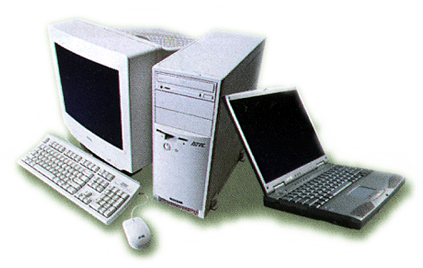 คุณภาพและประสิทธิภาพที่เกิดขึ้น e-networkการรายงานคุณภาพสู่สาธารณชนตามเกณฑ์ประเมิน สมศ.การเสริมทักษะความรู้ความสามารถด้าน ICT ของครู/บุคลากรทางการศึกษาโครงข่ายสื่อสารมวลชนสู่สาธารณชนและสถานศึกษาการพัฒนางานด้านการเขียนข่าว บทความ งานวิจัยการพัฒนาโปรแกรม – สื่อประกอบการเรียนการสอนการแลกเปลี่ยนเรียนรู้ ต่อยอด เติมเต็ม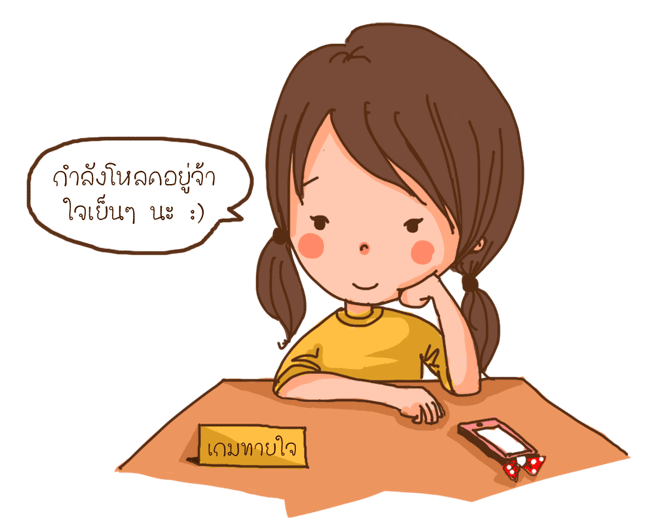 ปัญหาการสื่อสาร/ประชาสัมพันธ์การแก้ไขสู่ระบบ e-networkเป็นนวัตกรรมการประชาสัมพันธ์การจัดการศึกษารูปแบบใหม่ที่มีประสิทธิภาพต่อการบริการผลงานการจัดการศึกษาได้อย่างรวดเร็ว ฉับไว ทันสมัย เป็นปัจจุบันสามารถสืบค้นข้อมูลและการจัดระบบเผยแพร่ได้อย่างสะดวก รวดเร็วประหยัดทรัพยากร งบประมาณ การซ่อมบำรุงครุภัณฑ์การควบคุมและการตรวจสอบ ตลอดจนสามารถพัฒนาเครือข่ายได้สะดวกสะดวกต่อการการเชื่อมโยงเครือข่ายสื่อสารมวลชน          เพื่อเผยแพร่สู่สาธารณชนเปลี่ยนแปลงและแก้ไขฐานข้อมูลได้ตามความประสงค์โดยผู้รับผิดชอบ(admin)ที่ต้องใช้ username และ password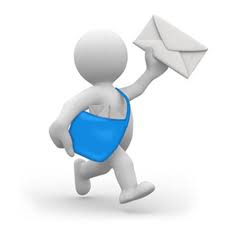 จันจิรา  คิดดี/ออกแบบ,ผลิต1.คุณภาพการศึกษา ผลงานการจัดการศึกษาได้แพร่หลาย              สู่สาธารณชนตามเกณฑ์มาตรฐานการประเมินคุณภาพของสมศ.2.ครูและบุคลากรทางการศึกษาได้พัฒนาทักษะทางด้านการใช้คอมพิวเตอร์และInternet3.การเผยแพร่ข่าวสารการศึกษาจากโรงเรียน หน่วยงาน               สู่สาธารณชนเป็นไปอย่างกว้างขวางมากขึ้น4.ข่าวสารการศึกษารวดเร็ว ทันสมัย ฉับไว เป็นปัจจุบัน5.หน่วยงานประหยัดงบประมาณและทรัพยากรการผลิต เช่น  กระดาษ หมึก การซ่อมบำรุง น้ำมันเชื้อเพลิง6.สืบค้นเหตุการณ์ กิจกรรม ผลงาน ย้อนหลังได้ไม่สูญหาย7.สำเนาเอกสารเพื่อประกอบผลงานทางวิชาการ การนำเสนอ       การรายงานผล8.สอดรับและสามารถเชื่อมโยงเครือข่ายกับเทคโนโลยีการสื่อสารของสพฐ. กระทรวงศึกษาธิการ หน่วยงานการศึกษาและองค์กรการจัดการศึกษาอื่นๆ 9.ลดจำนวนระยะเวลาในการปฏิบัติงานต่อหนึ่งกิจกรรมและกระบวนการผลิต ไม่ต้องเสียเวลาและใช้ระบบการบริหารจัดการที่สิ้นเปลือง เมื่อเปรียบเทียบกับระบบเดิมๆ เช่น การใช้กล้องถ่ายภาพด้วยฟิล์ม การล้าง-อัดภาพถ่าย10.ครู บุคลากรทางการศึกษา นักเรียน เกิดการตื่นตัวที่จะแสวงหาองค์ความรู้สู่การบูรณาการเพื่อเผยแพร่ภาพข่าว ข่าวสารของโรงเรียนและหน่วยงานเอกสารประชาสัมพันธ์ การรายงานนวัตกรรมการจัดการศึกษาสำนักงานเขตพื้นที่การศึกษาประถมศึกษาเชียงราย เขต 1สนองมาตรฐาน สพท.ที่ 5  สำนักงานเขตพื้นที่การศึกษาสร้างและพัฒนาเครือข่ายความร่วมมือในการจัดการศึกษาข้อมูลผู้เสนอนวัตกรรมหน่วยงานนำเสนอวัตกรรมกลุ่มงานประชาสัมพันธ์ กลุ่มอำนวยการสำนักงานเขตพื้นที่การศึกษาประถมศึกษาเชียงรายเขต 1  ชื่อผู้รับผิดชอบหลักกลุ่มอำนวยการ  กลุ่มงานประชาสัมพันธ์เครือข่ายประชาสัมพันธ์ e-networkสถานที่ติดต่อกลุ่มงานประชาสัมพันธ์กลุ่มอำนวยการ สพป.เชียงราย เขต 1โทรศัพท์ 053-711410 ต่อ118 e-mail : maggoonchorn@hotmail.comhttp://www.cri1.obec.go.thโรงเรียน/สพป.กระบวนการแก้ไขปัญหาขาดสัญญาณโทรศัพท์(Internet)สำนักนโยบายและแผนฯศูนย์สื่อสาร สพป.เชียงรายเขต 1ADSL,Dial Lineขาดอุปกรณ์เครื่อคอมพิวเตอร์Hardware/softwareเครือข่าย /Internet cafe/ Mobileบุคลากรขาดทักษะพื้นฐาน : ICTพัฒนาเชิงปฏิบัติการ(workshop)การเข้าสู่ระบบการสมัครการปรับย่อ/ขยายภาพการเขียนข่าว(5W 1H)การส่งการแก้ไข